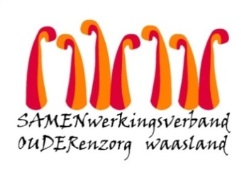 Nieuwsbrief Woonzorghuis De Ark – 4 februari 2022Beste bewoner, familie, mantelzorger,Op afdeling Palmtak hebben er bijkomend 2 bewoners positief getest.  Inmiddels zijn er 3 bewoners besmet.  De betrokken families zijn op de hoogte gebracht.   Screening afdeling PalmtakOm snel zicht te krijgen op de situatie worden vandaag, vrijdag 4 februari alle bewoners van afdeling Palmtak gescreend in plaats van maandag 7 februari zoals gecommuniceerd in de vorige nieuwsbrief.  Zodra de resultaten gekend zijn brengen we jullie op de hoogte.Bezoek FFP2-masker
Bescherm uzelf en draag een FFP2-masker tijdens uw bezoek. Een chirurgisch masker beschermt anderen vooral tegen uw druppels, maar laat druppels toch binnenkomen.  Een FFP2-masker  sluit alles af zodat u zelf ook beter beschermd bent.Aarzel niet ons te contacteren indien u nog vragen heeft (els.vanverre@samenouder.be).  Ik tracht jullie vragen zo spoedig mogelijk te beantwoorden.Met vriendelijke groet,Els Van Verre
Dagelijks verantwoordelijkeRegenboog(3de verdieping)A-kant (K.3073-3.088)Uit veiligheid adviseren we om uw bezoek uit te stellen tot 12 februari.  Indien u toch op bezoek wenst te komen vragen we om u eerst aan te melden bij de verpleging.Regenboog(3de verdieping)B-kant (3.089-3.105):  Er zijn geen bewoners die besmet zijn met covid-19.  Bezoek kan gewoon doorgaan.Palmtak
(2de verdieping)kamers K 2.040-K 2.072 + 2KV1- 2KV5Uit veiligheid adviseren we om uw bezoek uit te stellen tot het resultaat van de screening van 4 februari gekend is.  Indien u toch op bezoek wenst te komen vragen we om u eerst aan te melden bij de verpleging. De Duif
(1ste verdieping)Bezoek kan gewoon doorgaan.Bezoek kan gewoon doorgaan.